Equakity r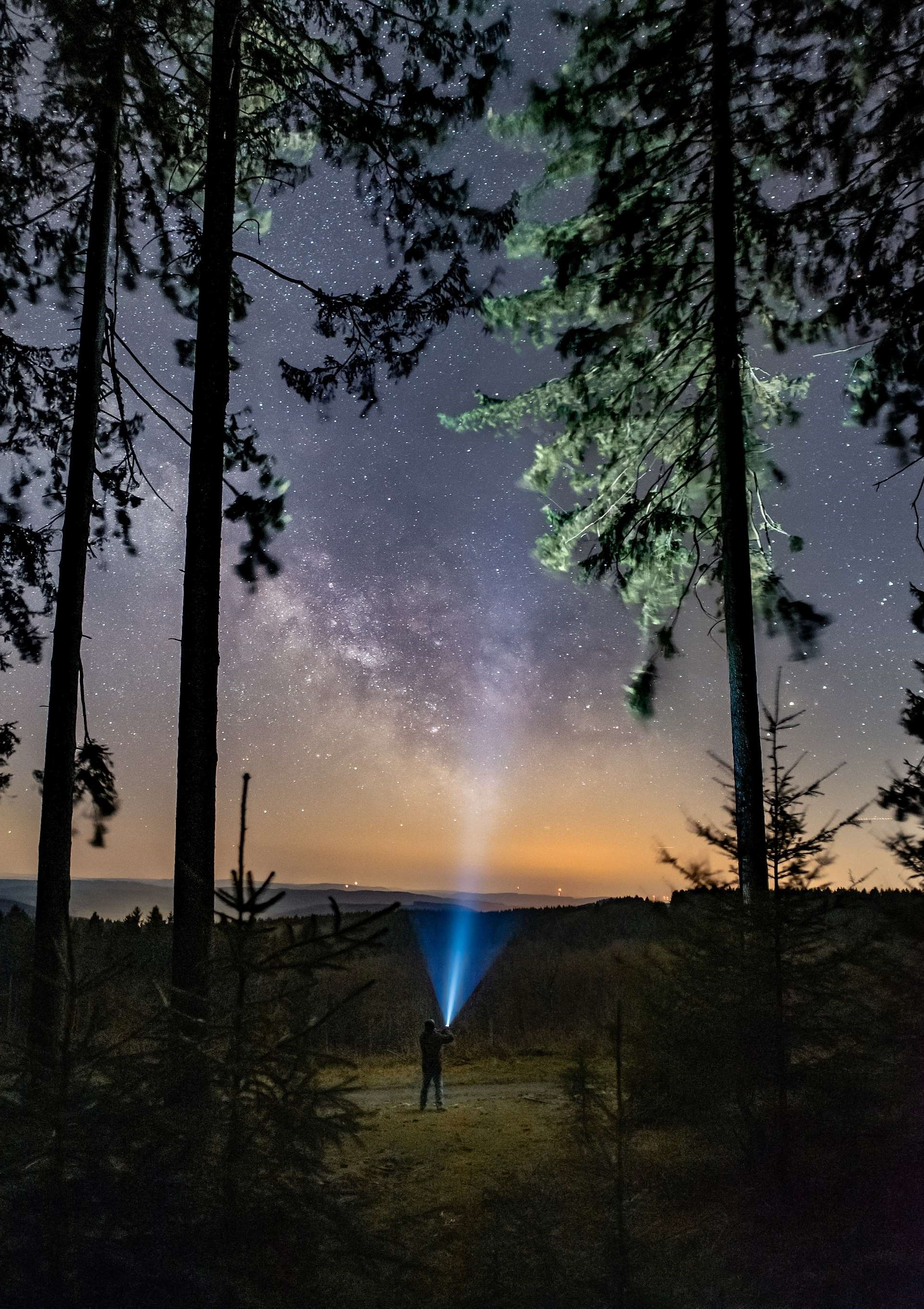 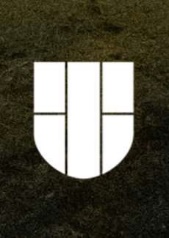 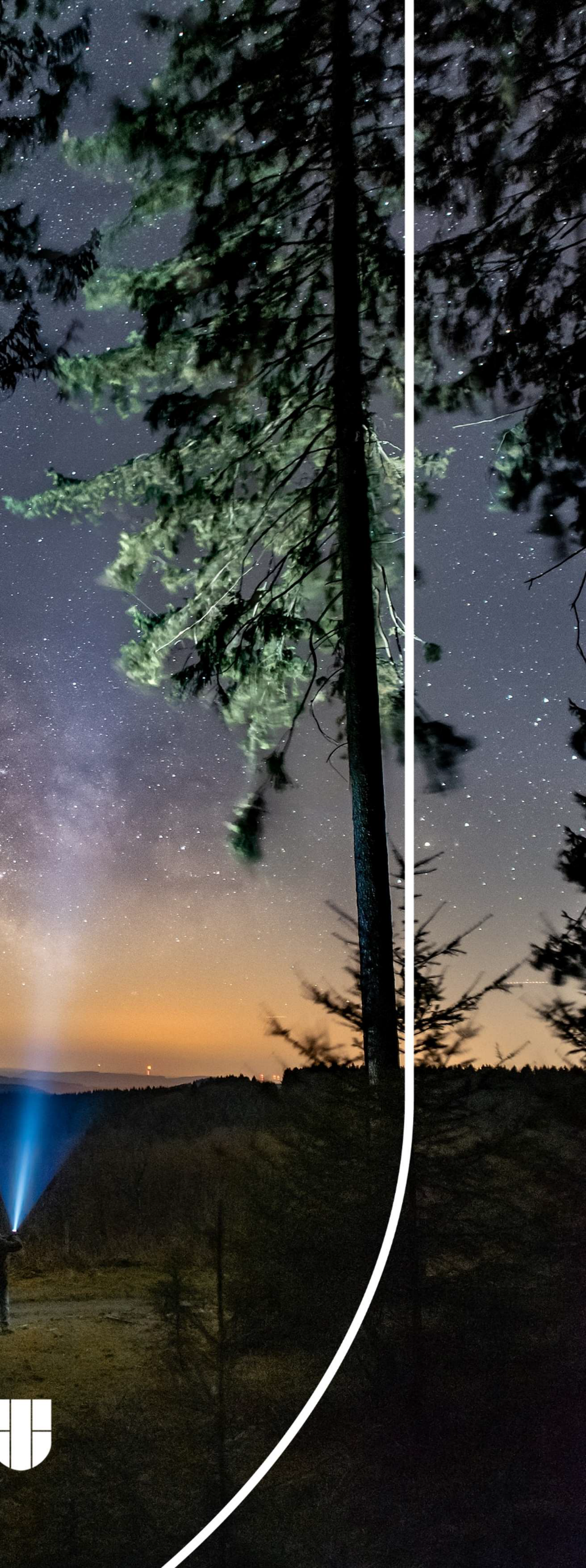 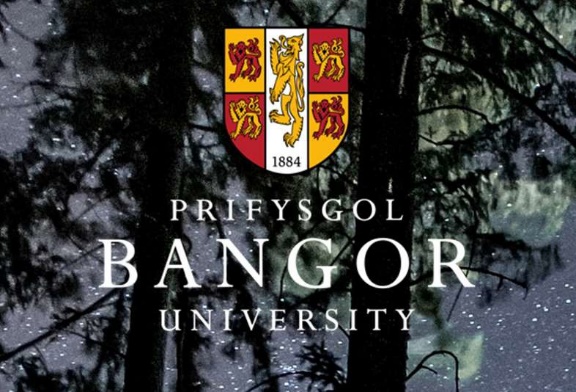 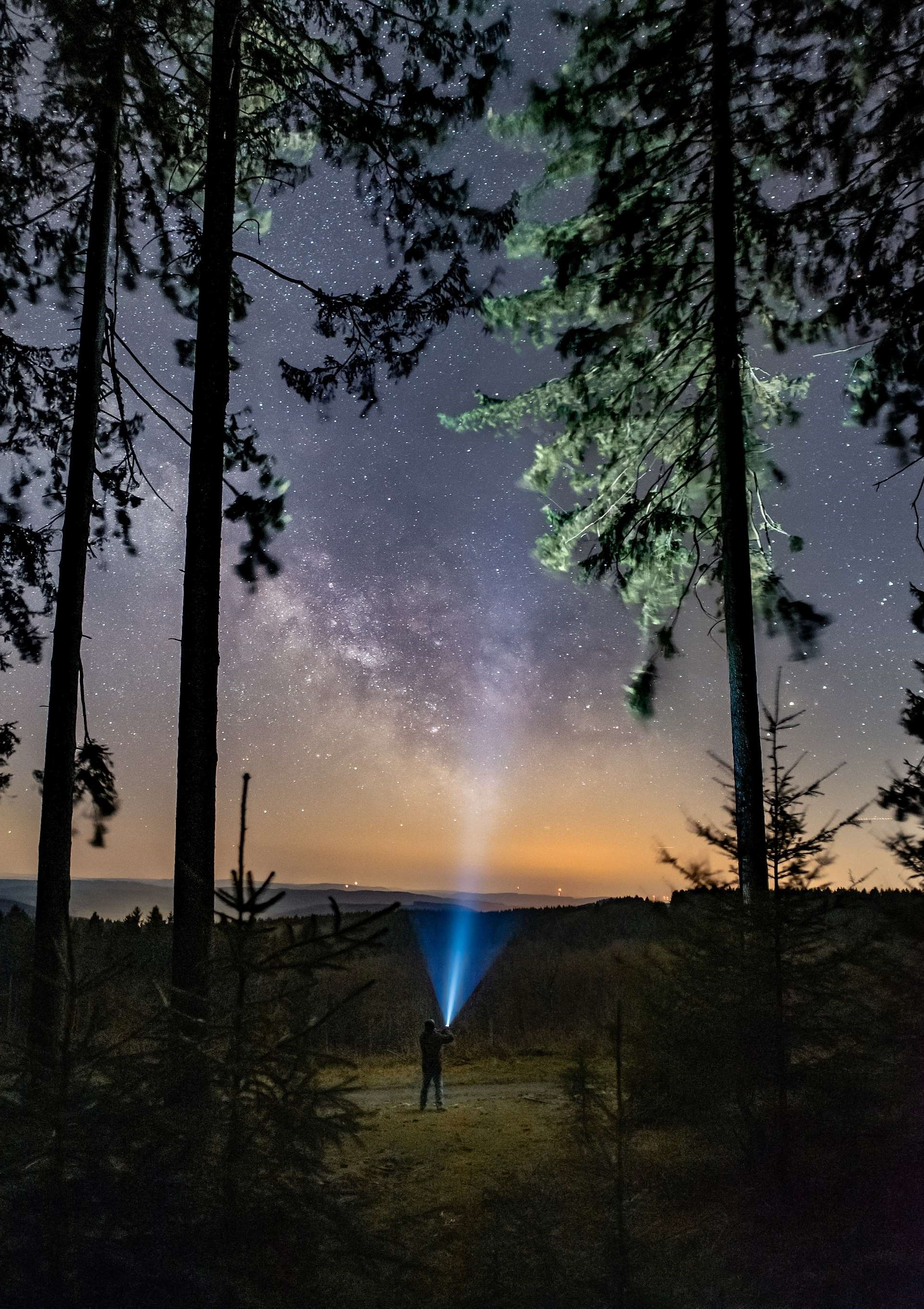 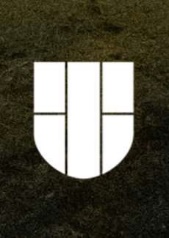 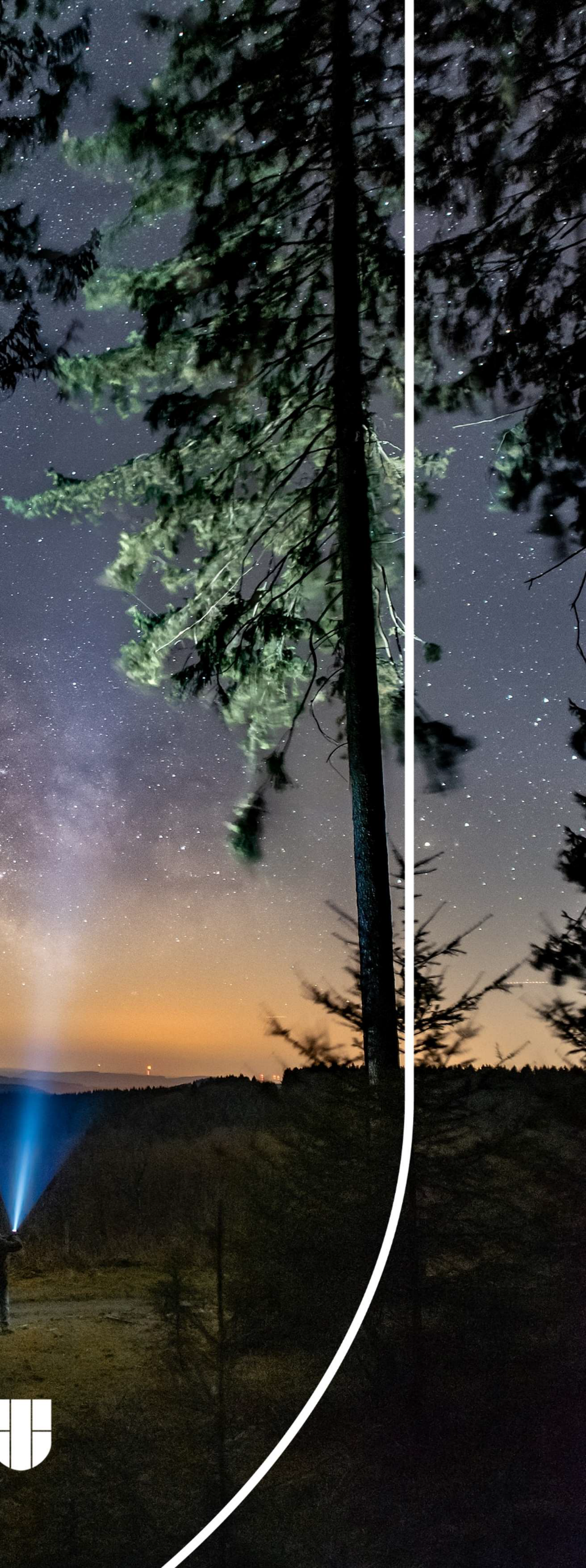 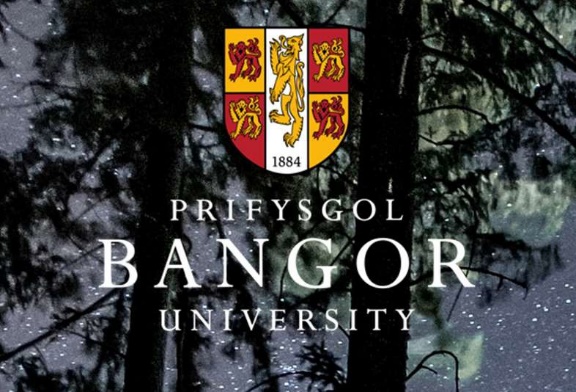 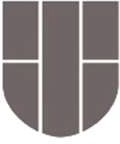 CYNNWYSCRYNODEB GWEITHREDOLYn dilyn trafodaeth a chytundeb gydag undebau llafur cydnabyddedig Prifysgol Bangor, cyfnod yr adroddiad yw 1 Ebrill 2020 hyd 31 Mawrth 2021, er mwyn cyd-fynd â chyfnod adrodd yr Archwiliad Cyflog Cyfartal a’r Archwiliad Bwlch Cyflog Rhwng y Rhywiau (a gynhelir mewn cyrff cyhoeddus bob blwyddyn ym mis Mawrth).Cynhaliwyd yr archwiliad ar y cyd gydag undebau llafur cydnabyddedig Prifysgol Bangor (UCU, Unite, ac Unsain).Mae mwyafrif staff y brifysgol yn dod o fewn un golofn gyflog ac felly pennwyd proffiliau swydd iddynt ar sail dadansoddiad HERA, gan eu categoreiddio felly fel ‘gwaith tebyg’. Mae Prifysgol Bangor wedi pennu, ac yn defnyddio, 9 graddfa ar golofn gyflog sengl (Atodiad A). Daw swyddi Athrawon o fewn y band priodol ar gyfer staff sydd yn Athrawon (Atodiad B), sy’n cynnwys Band 1 (ar gyfer ymuno â’r llwybr athrawon), Band 2 (ar gyfer unigolion ag enw da sefydledig) a Band 3 (ar gyfer ffigyrau academaidd o bwys).Yn achos swyddi sydd ar y golofn gyflogau sengl, pennir proffiliau swyddi i raddfeydd yn seiliedig ar eu sgôr HERA - mae i bob graddfa sgôr uchaf a sgôr isaf yn derfynau, ac felly mae hefyd yn bosib dadansoddi ‘gwaith a ystyrir yn gyfwerth’.Mae'r archwiliad hefyd yn cynnwys swyddi nad ydynt wedi eu cynnwys yn y golofn gyflogau sengl nac yn y bandiau i athrawon, e.e., swyddi â chyflogau uwchlaw’r 51 pwynt. Nid yw'r archwiliad yn cynnwys yr Is-ganghellor, staff a gyflogir gan is-gwmnïau’r Brifysgol na chan Tir na N'Og (busnes cystadleuol masnachol ac iddo delerau ac amodau cyflogaeth unigryw).Nid oes gan Brifysgol Bangor unrhyw fylchau cyflog amlwg rhwng y rhywiau yn y strwythur cyflogau 51 pwynt a weithredir fel rhan o'r Cytundeb Fframwaith. Mae adroddiadau lefel uchaf yn parhau i nodi amrywiannau cyflog yn y grwpiau Cyflogau Uwchlaw Pwynt 51 (ac eithrio Athrawon) - (h.y., Cyfarwyddwyr) gydag amrywiant cyflog o 9.64% o blaid dynion. Mae hyn wedi cynyddu ers 2018 (roedd yr amrywiant cyflog yn 5.22% o blaid dynion ar y pwynt hwnnw) ac mae bron wedi dychwelyd i’r sefyllfa fel yr oedd yn 2016 (9.99% o blaid dynion). Fodd bynnag, mae dadansoddiad o’r amrywiant hwn, yn seiliedig ar ddata’r farchnad ar lefel Sector (Tâl Uwch-Aelodau Staff Cymdeithas Cyflogwyr y Prifysgolion a'r Colegau (UCEA) ar gyfer 2020) wedi dangos nad oes unrhyw fylchau cyflog yn bodoli ar gyfer y rhan fwyaf o’r rolau a gwmpesir gan y grŵp hwn gan eu bod yn rolau unigryw, unigol a phan fo rolau’n gorgyffwrdd â meysydd arbenigedd, dangosai’r dadansoddiad nad oedd unrhyw amrywiannau cyflog yn bodoli mewn achosion o'r fath.Yn ogystal ag adroddiadau ar sail rhyw, gwnaed dadansoddiad hefyd yn ymwneud ag anabledd ac ethnigrwydd. Nodwyd tair ffactorau fel y prif resymau dros unrhyw amrywiannau Pa mor hir y mae rhywun wedi bod yn y swydd (profiad)/ Dosbarthiad ar draws y raddfa yn seiliedig ar hyd gwasanaeth.Unigolion sy'n derbyn dyfarniadau cyfraniadTalu cyflog sy’n cyfateb i gyflog blaenorol i hwyluso recriwtio.Argymhellir cynllun gweithredu fel a ganlyn i roi sylw i faterion yn deillio o'r adolygiad hwn ac ar gyfer adolygiadau cyflog cyfartal yn y dyfodol: Adolygu polisïau/dulliau gweithredu yn ymwneud â meysydd a nodwyd eu bod yn ffactorau mewn amrywiannau cyflog:Cyflog Cychwynnol. Thema gyffredin a nodwyd yn yr archwiliad hwn ac mewn archwiliadau blaenorol i'w hystyried (e.e. cyfateb cyflogau)Codiadau Cyflog. Thema gyffredin a nodwyd yn yr archwiliad hwn ac mewn archwiliadau blaenorol i'w hystyried (e.e. dyfarniadau cyfraniad)Sicrhau y cynhelir Asesiad Effaith Cydraddoldeb ar bob polisi a bod unrhyw faterion posibl a nodir yn cael sylw. Parhau i gynnal adolygiadau monitro Cyflog Cyfartal bob tair blynedd sy’n rhoi sylw i:Rhyw yn ôl graddfa Ethnigrwydd yn ôl graddfaAnabledd yn ôl graddfa Rhyw yn ôl proffil swyddRHAGARWEINIAD Mae Prifysgol Bangor wedi ymrwymo i roi mynediad cyfartal, hawliau cyfartal, a chyfiawnder cyfartal i bawb. Yn unol â hynny, caiff pob aelod o ei drin yn deg gan roi cyfle cyfartal i bawb a bydd penderfyniadau ynglŷn â phenodiadau, codiadau cyflog, dyrchafiadau a rheoli gyrfa eu seilio yn llwyr ar allu unigol, perfformiad effeithiol ac anghenion y Brifysgol, heb ystyried statws cyflogaeth neu statws contractol nac amgylchiadau personol h.y. rhan amser, contract cyfnod penodol, seibiant gyrfa ac ati. Mae'r Brifysgol yn cefnogi'r egwyddor o gyflog cyfartal am waith o werth cyfartal.Daeth y Ddeddf Gydraddoldeb i rym ar 1 Hydref 2010 (daeth yr agwedd Dyletswydd Cydraddoldeb y Sector Cyhoeddus i rym ar 1 Ebrill 2011). Mae'r Ddeddf yn ei gwneud yn ofynnol i gyflogwyr yn y Sector Cyhoeddus roi sylw dyledus i'r angen i ddileu gwahaniaethu a hyrwyddo cydraddoldeb mewn perthynas â lleihau anghydraddoldeb cyflog rhwng y rhywiau. Bwriad y Brifysgol yw cyflawni hyn nid yn unig trwy gynnal adroddiadau blynyddol am y Bwlch Cyflog rhwng y Rhywiau ond hefyd trwy gynnal Archwiliadau Cyflog Cyfartal bob tair blynedd.Mae archwiliad cyflog cyfartal yn cymharu cyflog dynion a merched sy'n gwneud gwaith cyfartal. Ei nod yw nodi unrhyw fylchau o ran cyflog cyfartal (5% neu fwy) ac esbonio/cyfiawnhau, gan ddefnyddio meini prawf gwrthrychol, pam fod bwlch yn bodoli. Os na ellir esbonio/cyfiawnhau bylchau’n foddhaol, dylai'r archwiliad nodi sut y gellir mynd i'r afael â'r mater trwy gyfrwng cynllun gweithredu. Er mai rhyw yw prif sail yr archwiliad, gall hefyd gynnwys nodweddion gwarchodedig eraill megis ethnigrwydd, anabledd ac oedran. Ond mae'n bwysig bod y set ddata sy'n cael ei hadolygu / ei harchwilio yn ddigon cynhwysfawr.Cynhaliwyd yr archwiliad ar y cyd ag undebau llafur cydnabyddedig Prifysgol Bangor (UCU, Unite, ac Unsain)CWMPASMae mwyafrif staff y brifysgol yn dod o fewn un golofn gyflog ac felly pennwyd proffiliau swydd iddynt ar sail dadansoddiad HERA, gan eu categoreiddio felly fel ‘gwaith tebyg’.Mae Prifysgol Bangor wedi pennu, ac yn defnyddio, 9 graddfa ar golofn gyflog sengl (Atodiad A).  Daw swyddi athrawon o fewn y band priodol ar gyfer staff sy’n athrawon (yn dilyn cryn waith gyda UCU, ehangodd y brifysgol y golofn sengl ym mis Awst 2015 i gynnwys swyddi athrawon (Atodiad B)): Band 1 (ar gyfer athrawon newydd), Band 2 (ar gyfer unigolion sydd ag enw da sefydledig) a Band 3 (ar gyfer academyddion o bwys).Yn achos swyddi sydd ar y golofn gyflogau sengl, pennir proffiliau swyddi i raddfeydd yn seiliedig ar eu sgôr HERA - mae i bob graddfa sgôr uchaf a sgôr isaf yn derfynau, ac felly mae hefyd yn bosib dadansoddi ‘gwaith a ystyrir yn gyfwerth’.Mae'r archwiliad yn ymdrin â'r cyfnod rhwng 1 Ebrill 2020 a 31 Mawrth 2021.Cymerwyd data o'r system Adnoddau Dynol/Cyflogres er mwyn gwneud y dadansoddiad.Er mwyn gwneud y dadansoddiad, adroddir cyflogau aelodau staff rhan amser fel CALl er mwyn ei gwneud yn haws cyfrifo'r cyflog sylfaenol cyfartalog.Er mwyn sicrhau nad oes modd adnabod unigolion yn y data, mae wedi cael ei dalgrynnu gan ddefnyddio'r rheolau - canlyniadau data <= 3 wedi eu talgrynnu i lawr i 0, canlyniadau data >3<5 wedi eu talgrynnu i 5.Dadansoddwyd y data fel y gwahaniaeth canrannol gan ddefnyddio cyflog dynion fel sylfaen. Pan fydd adroddiadau’n nodi gwahaniaethau positif, gwahaniaethau o blaid dynion yw’r rhain, mae gwahaniaethau negatif (-%) yn rhai o blaid merched.Mae'r archwiliad hwn yn canolbwyntio ar ryw, ethnigrwydd ac anabledd.CANFYDDIADAUCynhyrchwyd pedwar adroddiad amrywiant cyflog: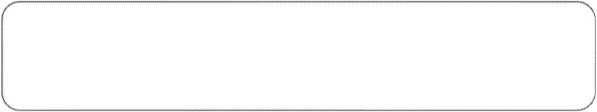 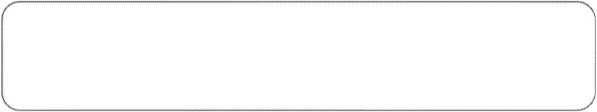 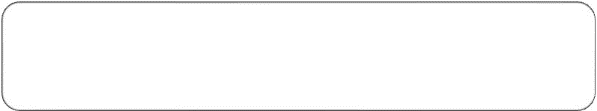 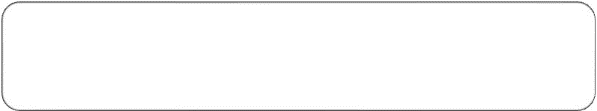 3.2. Mae Tabl 1.1 yn dangos cyflog sylfaenol cyfartalog (cymedr) dynion a merched (CALl) ar gyfer pob graddfa/grwpiad cyflog ym Mhrifysgol Bangor.Yn unol ag arfer safonol, dylid ystyried amrywiannau cyflog o 5% neu fwy (a amlygir mewn glas ym mhob tabl) yn arwyddocaol a dylid ymchwilio i'r rhesymau dros yr amrywiant. Dylid hefyd ymchwilio i batrymau amrywiannau cyflog o 3% neu fwy fel arwydd posib o broblemau sylfaenol.TABL 1.1:	CYFLOG SYLFAENOL CYFARTALOG (CYMEDR) YN ÔL GRADDFA A RHYW (GWAITH Y PENNWYD EI FOD YN GYFWERTH)At ddibenion cyfrinachedd mae rheolau talgrynnu wedi cael eu cymhwyso i'r data.Mae canlyniadau data <=3 wedi'u talgrynnu i lawr i 0	Canlyniadau data >3<5 wedi'u talgrynnu i 5Gellir gweld yn Nhabl 1.1 bod 4 maes yn nodi amrywiannau cyflog rhwng y rhywiau yn ôl graddfa: Marie Curie, Ariantal, Cyflogau Uwchlaw Pwynt 51 (ac eithrio Athrawon) ac Uwch Ddarlithydd Clinigol. Pennir y cyflogau ar gyfer staff yn y grwpiadau graddfa Marie Curie ac Ariantal yn allanol gan y ffynhonnell ariannu ac felly nid oes gennym ni reolaeth drostynt. Er mai dyma'r achos, mae dadansoddiad yn dangos bod yna swyddi penodol yn y maes Marie Curie sy'n cael eu cyflawni ac nad oes modd eu cymharu (meysydd disgyblaeth gwahanol a/neu lwybrau Cyllido gwahanol gan Marie Curie e.e. ITN, IF ac ati). Ar gyfer y maes Ariantal dangosodd y dadansoddiad bod y rolau'n cael eu cyflawni'n bennaf mewn meysydd na ellir eu cymharu.Fodd bynnag, lle'r oedd rolau'n cael eu cyflawni yn yr un maes disgyblaeth, roedd tystiolaeth yn bodoli i ddangos bod gwahaniaeth amlwg yn lefelau hynafedd y rolau.Mae amrywiant cyflog yn parhau (9.64% o blaid dynion) ar gyfer y grŵp Cyflogau Uwchlaw Pwynt 51 (ac eithrio Athrawon) - (h.y., Cyfarwyddwyr), mae hyn wedi cynyddu ers 2018 (5.22% oedd yr amrywiant cyflog o blaid dynion bryd hynny) ac mae bron wedi dychwelyd i'r sefyllfa fel yr oedd yn 2016 (9.99 o blaid dynion).Dangosodd dadansoddiad o’r amrywiant hwn, yn seiliedig ar ddata’r farchnad ar lefel Sector (Cyflogau Uwch-Aelodau Staff UCEA ar gyfer 2020), ddosbarthiad cyflogau’r grŵp hwn, fesul chwartel, yn seiliedig ar faes arbenigedd fel a ganlyn:Mae mwyafrif y rolau sydd wedi eu cynnwys yn y grŵp hwn yn rolau unigryw ac unigol. Pan fo rolau'n gorgyffwrdd â meysydd arbenigedd, dangosodd y dadansoddiad nad oedd amrywiannau cyflog yn bodoli mewn achosion o'r fath.Mae Uwch Ddarlithydd Clinigol yn dynodi amrywiant cyflog o -6.33% o blaid merched. Mae'r amrywiant hwn o ganlyniad i hyd gwasanaeth yn y swydd a chodiadau cyflog cynyddrannol o’r herwydd. Wrth gymharu penodiadau merched/dynion yn y band hwn o fewn cyfnod tebyg, nid oedd unrhyw amrywiant cyflog yn bodoli.Fel rhan o'r Cytundeb Fframwaith, rhoddwyd proffiliau swydd i bob swydd sy'n cyd-fynd â'r golofn gyflogau sengl. Crëwyd proffiliau swydd trwy gyfweld â sampl o aelodau staff sy'n cyflawni dyletswyddau penodol er mwyn creu trosolwg cyffredinol o'r hyn y gellid disgwyl i rywun ei gyflawni yn ei swydd. Rhoddwyd proffiliau swydd o'r fath a phenodiadau newydd i'r holl swyddi, gan fod proffiliau swydd priodol wedi eu neilltuo yn yr un modd.Mae Tabl 1.2 yn dangos cyflog sylfaenol cyfartalog (cymedr) cyfwerth ag amser-llawn (CALl) dynion a merched ym mhob un o'r proffiliau swydd sy’n weithredol ym Mhrifysgol Bangor.TABL 1.2: CYFLOG SYLFAENOL CYFARTALOG (CYMEDR) YN ÔL PROFFIL SWYDD A RHYW (GWAITH TEBYG)At ddibenion cyfrinachedd mae rheolau talgrynnu wedi cael eu cymhwyso i'r data. Mae canlyniadau data <=3 wedi'u talgrynnu i lawr i 0	Canlyniadau data >3<5 wedi'u talgrynnu i 5Mae Tabl 1.2. yn dangos bod gwahaniaethau cyflogau sylweddol rhwng y rhywiau mewn 6 phroffil swydd sydd angen ymchwiliad pellach: Swyddog Academaidd/Ymarferydd 1, Swyddog Academaidd/Ymarferydd 2, Tiwtor Offerynnol/Llais Lefel 2, Technegydd Addysgu, Technegydd 2 a Cyfieithydd/Cyfieithydd Ar y Pryd.Dengys dadansoddiad o Swyddog/Ymarferydd Academaidd 1 (-5.57% o amrywiant o blaid merched) bod yr amrywiant oherwydd bod hyd gwasanaeth deiliaid benywaidd swyddi yn hwy na hyd gwasanaeth deiliaid gwrywaidd swyddi, sydd ar ddechrau eu gyrfaoedd.Mae amrywiant swydd Swyddog Academaidd/Ymarferydd 2 (amrywiant o 9.26% o blaid dynion) oherwydd bod deiliad swydd sy’n ddyn yn derbyn dyfarniadau dewisiadol o ganlyniad i gymathu swydd i’r raddfa fel rhan o gyflwyno'r Cytundeb Fframwaith.Wrth adolygu amrywiant cyflog swydd y Tiwtor Offerynnol/Llais 2 (5.39% o blaid dynion) mae'n amlwg bod yr amrywiant o ganlyniad i hyd gwasanaeth yn y rôl ac, o’r herwydd, codiadau cyflog cynyddrannol. Gellir esbonio amrywiant cyflog y proffil rôl Technegydd Addysgu yn yr un modd gydag amrywiant o 11.16% o blaid dynion o ganlyniad i hyd gwasanaeth yn y rôl oherwydd mai yn lled ddiweddar y cafodd deiliaid benywaidd y rôl eu dyrchafu i’r raddfa honno ynghyd â’r ffaith fod deiliad gwrywaidd y rôl yn derbyn pwyntiau dewisiadol o ganlyniad i ailstrwythuro.Dengys dadansoddiad o amrywiant cyflog Technegydd 2 (5.54% o amrywiant o blaid dynion) bod yr amrywiant oherwydd bod hyd gwasanaeth deiliad gwrywaidd y swyddi yn hwy na hyd gwasanaeth deiliaid benywaidd y swyddi, sydd ar ddechrau eu gyrfa yn y swyddi penodol hyn (roedd 60% o ddeiliaid benywaidd swyddi yn newydd i’w swyddi yn y cyfnod adrodd ac felly ar waelod y raddfa).Mae amrywiant cyflog Cyfieithydd/Cyfieithydd Ar y Pryd (-10.08% o blaid merched) yn bennaf oherwydd bod hyd gwasanaeth deiliaid benywaidd y rôl yn hwy na hyd gwasanaeth deiliaid gwrywaidd y rôl ac nid yw deiliad gwrywaidd pob swydd wedi cyrraedd brig y raddfa eto. Yn ogystal, mae deiliad benywaidd y rôl hefyd yn derbyn dyfarniadau dewisiadol sy'n effeithio ychydig ar yr amrywiant.Mae'r adroddiad hwn yn canolbwyntio'n bennaf ar ryw. Ond fel y crybwyllwyd yn gynharach o dan 3.1, cynhyrchwyd adroddiadau pellach ar wahaniaeth cyflog ym meysydd Anabledd ac Ethnigrwydd ar lefel graddfa (gwaith a bennwyd yn gyfwerth). Mae Tabl 2 a 3 yn manylu ar y canfyddiadau.TABL 1:	CYFLOG SYLFAENOL CYFARTALOG (CYMEDR) YN ÔL GRADDFA AC ANABLEDD (GWAITH Y PENNWYD EI FOD YN GYFWERTH)* At ddibenion cyfrinachedd mae rheolau talgrynnu wedi cael eu cymhwyso i'r data. Yn ogystal, oherwydd bod y niferoedd yn fach, efallai y bydd rhaid cyflwyno data ar amrywiant cyflog yn unig i sicrhau na fydd modd adnabod unigolionMae Tabl 2 yn dangos bod 3 amrywiant cyflog arwyddocaol yn ôl anabledd ym meysydd Cyflogau Uwchlaw Pwynt 51 (ac eithrio Athrawon), Band Athrawol 2 a Band Athrawol 3.Mae Cyflogau Uwchlaw Pwynt 51 (ac eithrio Athrawon) amrywiant cyflog o 22.32% o blaid unigolion nad ydynt wedi nodi eu bod yn anabl. Yn yr un modd â’r dadansoddiad o’r amrywiant sy’n ymwneud â rhyw ar gyfer y grŵp penodol hwn o rolau, sy’n rolau unigol ac unigryw, mae tystiolaeth data’r farchnad ar lefel sector (Tâl Uwch-Aelodau Staff UCEA ar gyfer 2020) yn dangos nad oedd unrhyw amrywiannau’n bodoli mewn meysydd disgyblaeth unfath.Mae’r amrywiant cyflog o fewn Band Athrawol 2 (9.39% o blaid unigolion nad ydynt wedi nodi eu bod yn anabl) wedi cynyddu ychydig ers 2018 (9.27% o blaid unigolion nad ydynt wedi’u nodi eu bod yn anabl). Dangosodd dadansoddiad o’r amrywiant hwn ei fod o ganlyniad i hyd gwasanaeth mewn swyddi – roedd dros 30% o’r unigolion sydd wedi nodi eu bod yn anabl yn newydd i’r band cyflog hwn o gymharu ag ychydig dros 11% o unigolion nad ydynt wedi nodi eu bod yn anabl ac sydd felly wedi symud ymhellach i fyny'r band cyflog.Mae’r amrywiant cyflog o fewn Band Athrawol 3 (8.74% o blaid unigolion nad ydynt wedi nodi eu bod yn anabl) wedi cynyddu gan 3.64 ers 2018. Roedd dadansoddiad o'r amrywiant cyflog yn dangos mai’r prif ffactorau yw hyd gwasanaeth yn y rôl (ac felly'n uwch i fyny'r band cyflog) ynghyd ag unigolion sy’n newydd i'r band cyflog yn cael eu gosod yn uwch i fyny'r raddfa er mwyn cyfateb â chyflogau blaenorol.TABL 3:	CYFLOG SYLFAENOL CYFARTALOG (CYMEDR) YN ÔL GRADDFA AC ETHNIGRWYDD (GWAITH Y PENNWYD EI FOD YN GYFWERTH)* At ddibenion cyfrinachedd mae rheolau talgrynnu wedi cael eu cymhwyso i'r data. Yn ogystal, oherwydd bod y niferoedd yn fach, efallai y bydd rhaid cyflwyno data ar amrywiant cyflog yn unig i sicrhau na fydd modd adnabod unigolionMae 93% o'r staff o gefndir ethnig gwyn.   Mae Tabl 3 yn dangos bod 5 amrywiant cyflog arwyddocaol yn ôl cefndir ethnig ym meysydd Marie Curie, Ariantal, Cyflogau Uwchlaw Pwynt 51 (ac eithrio Athrawon), Band Athrawol 2 ac Uwch Ddarlithydd Clinigol.Fel y manylwyd yn flaenorol, caiff swyddi Marie Curie ac Ariantal eu hariannu'n allanol ac felly nid oes gennym reolaeth drostynt. Er bod adroddiadau lefel uchel yn dangos amrywiant cyflog o 20.56% o blaid staff gwyn ym maes Marie Curie, mae’r dadansoddiad yn dangos bod swyddi arwahanol yn cael eu cyflawni ac nad oes modd eu cymharu (meysydd disgyblaeth gwahanol a/neu lwybrau cyllido gwahanol gan Marie Curie e.e. ITN, IF ac ati). Lle'r oedd 2 neu fwy o rolau Marie Curie yn cael eu cyflawni yn yr un maes a staff o gefndiroedd ethnig gwahanol yn cael eu cyflogi, roedd y llwybrau ariannu'n wahanol.O ran y rhai a gyflogir o dan Ariantal (amrywiant cyflog o 26.67% o blaid staff ethnig Gwyn) mae’r dadansoddiad yn dangos bod pob rôl yn rolau arwahanol gyda llwybrau ariannu gwahanol (ac eithrio 2 swydd sy’n cael eu gwneud gan staff ethnig Gwyn).Yn yr un modd â’r amrywiant cyflog yn y dadansoddiad o Raddfa a Rhyw, mae’r dadansoddiad o’r amrywiant (22.32% o blaid staff ethnig Gwyn) ar gyfer y grŵp Cyflogau Uwchlaw Pwynt 51 (ac eithrio Athrawon) yn ôl ethnigrwydd yn dangos yr un dystiolaeth o ran bod y rolau yn y grŵp hwn yn rolau unigryw ac unigol ac nad oedd rolau pobl dduon ac ethnig leiafrifol yn cael eu dal gan unigolion o gefndir ethnig gwyn ac i'r gwrthwyneb.Mae’r data lefel uchaf ar gyfer Band Athrawol 2 yn nodi amrywiant cyflog o -12.85% o blaid staff du ac ethnig leiafrifol. Mae dadansoddiad o'r data’n dangos bod yr amrywiant yn deillio o weithredu'r strwythur bandio athrawol pan gafodd unigolion eu cymathu i'r band priodol yn seiliedig ar gyflogau blaenorol.Dengys dadansoddiad o amrywiant Uwch Ddarlithydd Clinigol (8.93% o blaid staff ethnig Gwyn) ei fod o ganlyniad i hyd gwasanaeth yn y swydd a chodiadau cyflog cynyddrannol gyda staff Du ac Ethnig Leiafrifol yn benodiadau cymharol newydd o gymharu â staff ethnig Gwyn.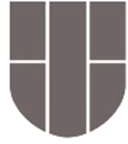 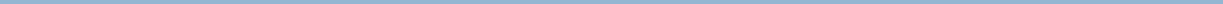 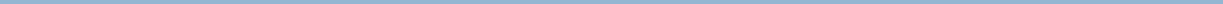 4.1 Mae polisi'r brifysgol ar godiadau cyflog o fewn graddfeydd a thâl yn gysylltiedig â chyfraniad yn rhoi arweiniad ar gyflog cychwynnol i staff newydd. Fel rheol, caiff unigolion eu penodi ar waelod y raddfa ond gellir eu penodi yn uwch ar y raddfa os oes ganddynt y sgiliau a’r profiad perthnasol.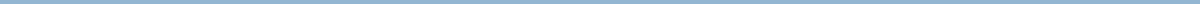 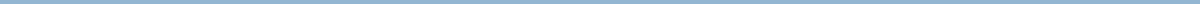 Y disgwyliad arferol o ran codiadau cyflog staff y Brifysgol (sef y rhai ar raddfa gyflog 51 pwynt y Brifysgol yn bennaf) yw codiadau cyflog blynyddol hyd at y trothwy cyfraniadau ar gyfer y raddfa, yn amodol ar ddilyn gweithdrefnau sefydledig mewn perthynas â materion yn ymwneud â pherfformiad. Dyfernir codiadau ychwanegol ar y raddfa gyflog arferol neu ar y raddfa cyfraniadau a chânt eu defnyddio i gydnabod cyfraniad rhagorol a chyson gan unigolyn sy’n mynd y tu hwnt i’r disgwyliadau arferol ar gyfer ei swydd, yng nghyd-destun disgwyliad o barhau ar y lefel honno. Ymdrinnir â hyn ym mholisïau'r brifysgol ar godiadau cyflog o fewn graddfeydd a thâl yn gysylltiedig â chyfraniad.⁠Mae graddfeydd cyflog y brifysgol yn defnyddio'r raddfa 51 pwynt a weithredir fel rhan o'r Cytundeb Fframwaith (Atodiad A) a graddfa gyflog athrawol sy'n cynnwys 3 band cyflog athrawol (Atodiad B).Yn ychwanegol at y pwyntiau cynyddrannol safonol o fewn y graddfeydd, mae pwyntiau cyfraniad (dewisiadol) ar gael.	Mae pwyntiau cyfraniad (dewisiadol) yn cynyddu hyd pob graddfa gan 2 bwynt ac yn gorgyffwrdd â'r raddfa nesaf i fyny.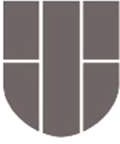 Dyfernir pwyntiau cyfraniad (dewisiadol) i aelod staff sydd wedi cyrraedd brig eu graddfa gynyddrannol ac fe'u defnyddir i gydnabod bod unigolyn wedi cynyddu eu cyfraniad at amcanion y Brifysgol, y Coleg, yr Ysgol neu'r Adran ar sail barhaus. Bydd y lefel honno o gyfraniad wedyn yn dod yn ddisgwyliad arferol i'r aelod staff dan sylw. Felly, ni fydd cyflwyno'r un dystiolaeth yn arwain at daliadau ychwanegol cyson, na thaliadau lwmp swm unwaith yn unig.  Ymdrinnir â hyn ym mholisïau'r brifysgol ar godiadau cyflog o fewn graddfeydd a thâl yn gysylltiedig â chyfraniad.⁠Dangosodd yr archwiliad bod codiadau cyflog (yn deillio o hyd gwasanaeth yn y swydd/unigolion sy’n derbyn dyfarniadau cyfraniad) yn ffactor allweddol yn yr amrywiannau cyflog.⁠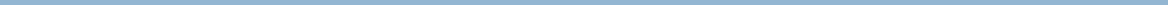 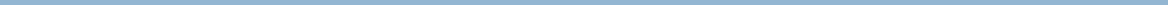 6.1 Mae cyflog wedi ei ddiogelu (talu cyflog ar gyfradd uwch na graddfa’r swydd) yn berthnasol i nifer fach o swyddi (0.3%) lle mae unigolion wedi cael eu hadleoli o swydd ar raddfa uwch i swydd ar raddfa is. O dan amgylchiadau o'r fath, diogelir y cyflog fel rheol am gyfnod o hyd at ddwy flynedd.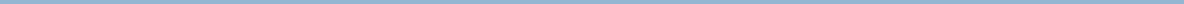 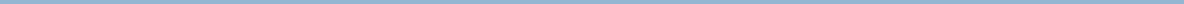 Nid oes gan Brifysgol Bangor unrhyw fylchau cyflog amlwg rhwng y rhywiau yn y strwythur cyflogau 51 pwynt a weithredir fel rhan o'r Cytundeb Fframwaith. Mae adroddiadau lefel uchaf yn parhau i nodi amrywiannau cyflog yn y grwpiau Cyflogau Uwchlaw Pwynt 51 (ac eithrio Athrawon) - (h.y., Cyfarwyddwyr) gydag amrywiant cyflog o 9.64% o blaid dynion. Mae hyn wedi cynyddu ers 2018 (roedd yr amrywiant cyflog yn 5.22% o blaid dynion ar y pwynt hwnnw) ac mae bron wedi dychwelyd i’r sefyllfa fel yr oedd yn 2016 (9.99% o blaid dynion).Fodd bynnag, mae dadansoddiad o’r amrywiant hwn, yn seiliedig ar ddata’r farchnad ar lefel Sector (Tâl Uwch-Aelodau Staff Cymdeithas Cyflogwyr y Prifysgolion a'r Colegau (UCEA) ar gyfer 2020) wedi dangos nad oes unrhyw fylchau cyflog yn bodoli ar gyfer y rhan fwyaf o’r rolau a gwmpesir gan y grŵp hwn gan eu bod yn rolau unigryw, unigol a phan fo rolau’n gorgyffwrdd â meysydd arbenigedd, dangosai’r dadansoddiad nad oedd unrhyw amrywiannau cyflog yn bodoli mewn achosion o'r fath.Mae dadansoddiad o amrywiannau cyflog a nodwyd mewn meysydd eraill, e.e. proffiliau swydd, ethnigrwydd ac anabledd yn nodi tair ffactor sylfaenol fel prif resymau dros yr amrywiannau:Cyfnod mewn swydd (profiad)/ Dosbarthiad ar draws graddfa yn seiliedig ar hyd gwasanaeth. Unigolion sy'n derbyn dyfarniadau cyfraniadTalu cyflog sy’n cyfateb i gyflog blaenorol i hwyluso recriwtio.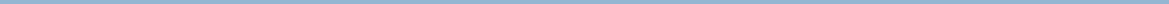 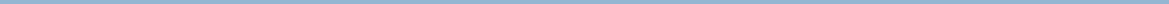 Adolygu polisïau/dulliau gweithredu yn ymwneud â meysydd a nodwyd eu bod yn ffactorau mewn amrywiannau cyflog:Cyflog Cychwynnol. Thema gyffredin a nodwyd yn yr archwiliad hwn ac mewn archwiliadau blaenorol i'w hystyried (e.e. cyfateb cyflogau)Codiadau Cyflog. Thema gyffredin a nodwyd yn yr archwiliad hwn ac mewn archwiliadau blaenorol i'w hystyried (e.e. dyfarniadau cyfraniad)Sicrhau y cynhelir Asesiad Effaith Cydraddoldeb ar bob polisi a bod unrhyw faterion posibl a nodir yn cael sylw. Parhau i gynnal adolygiadau monitro Cyflog Cyfartal bob tair blynedd sy’n rhoi sylw i:Rhyw yn ôl graddfa Ethnigrwydd yn ôl graddfaAnabledd yn ôl graddfa Rhyw yn ôl proffil swyddAtodiad A	  STRWYTHUR CYFLOGAU A GRADDFEYDD* man cychwyn arferol ar gyfer staff Academaidd, Proffesiynol a RheoliAtodiad B BANDIAU CYFLOG ATHRAWOLGraddfa* Bydd unigolion a benodir o fewn Parth Rhagarweiniol Band 1 yn symud ymlaen yn gynyddrannol yn awtomatig o 1 Awst yn flynyddol hyd nes iddynt gyrraedd pwynt 4. Bydd pwyntiau 5 ymlaen yn cael eu dyfarnu trwy gais i'r Pwyllgor Taliadau Uwch-aelodau StaffCrynodeb Gweithredol31.	Rhagarweiniad 62.	Cwmpas73.	Canfyddiadau84.	Cyflogau cychwynnol235.	Codiadau cyflog236.	Diogelu cyflogau247.	Casgliad 248.	Cynllun gweithredu25Atodiad A - Strwythur Cyflog a Graddfeydd26Atodiad B - Bandiau Cyflog Athrawon27Tabl 1.1		Cyflog sylfaenol cyfartalog (Cymedr) yn ôl Graddfa a Rhyw (gwaith y pennwyd ei fod yn gyfwerth)9Tabl 1.2	Cyflog sylfaenol cyfartalog (Cymedr) yn ôl Proffil Swydd a Rhyw (gwaith tebyg)13Tabl 2	Cyflog sylfaenol cyfartalog (Cymedr) yn ôl Graddfa ac Anabledd (gwaith y pennwyd ei fod yn gyfwerth)17Tabl 3	Cyflog sylfaenol cyfartalog (Cymedr) yn ôl Graddfa ac Ethnigrwydd (gwaith y pennwyd ei fod yn gyfwerth)20GRADDFANIFER Y GWEITHWYRNIFER Y GWEITHWYRCYFLOG SYLFAENOL CYFARTALOG (£)CYFLOG SYLFAENOL CYFARTALOG (£)CYFLOG SYLFAENOL CYFARTALOG (£)% yr Amrywiant CyflogGRADDFAMerchedDynionMerchedDynionCyflog merched fel % o gyflog dynion (Amrywiant Cyflog)% yr Amrywiant CyflogG001421816,73616,736100.000.00G002764817,04717,12099.570.43G003205119,14419,38898.741.26G004893821,68421,87099.150.85G0051174925,27325,175100.39-0.39G00625810230,98530,864100.39-0.39G00739920038,72937,965102.01-2.01G00816512947,03047,74198.511.49G0098911757,25458,03498.661.34Grŵp Llandrillo Menai7036,66137,29698.301.70KTP0028,000-0.000.00Personol Maniwal5021,963-0.000.00Marie Curie5041,68232,576127.95-27.95Ariantal0540,32353,17575.8324.17GRADDFANIFER Y GWEITHWYRNIFER Y GWEITHWYRCYFLOG SYLFAENOL CYFARTALOG (£)CYFLOG SYLFAENOL CYFARTALOG (£)CYFLOG SYLFAENOL CYFARTALOG (£)% yr Amrywiant CyflogGRADDFAMerchedDynionMerchedDynionCyflog merched fel % o gyflog dynion (Amrywiant Cyflog)% yr Amrywiant CyflogCyflogau Uwchlaw Pwynt 51 (ac eithrio Athrawon)81084,01392,97590.369.64Band Athrawol 1273965,75668,71595.694.31Band Athrawol 251786,25385,387101.01-1.01Band Athrawol 305100,881104,23996.783.22Darlithydd Clinigol0043,519-0.000.00Uwch Ddarlithydd Clinigol05103,80697,624106.33-6.33Athro Clinigol00103,806103,806100.000.00Ymchwilydd Clinigol00-103,8060.000.00Graddfa Meddygon Teulu0097,48794,029103.68-3.68Staff sy’n ferchedStaff sy’n ddynion< Dengradd Isaf0.0%30.0%Rhwng y Dengradd Isaf a’r Chwartel Isaf37.5%40.0%Rhwng y Chwartel Isaf a’r Canolrif25.0%20.0%Rhwng y Canolrif a’r Cymedr25.0%0.0%Rhwng y Cymedr a’r Chwartel Uchaf12.5%10.0%PROFFIL SWYDDNIFER YGWEITHWYRNIFER YGWEITHWYRCYFLOG SYLFAENOL CYFARTALOG (£)CYFLOG SYLFAENOL CYFARTALOG (£)CYFLOG SYLFAENOL CYFARTALOG (£)% yr Amrywiant CyflogPROFFIL SWYDDMerchedDynionMerchedDynionCyflog merched fel % o gyflog dynion (Amrywiant Cyflog)% yr Amrywiant CyflogCydlynydd Academaidd 110039,42740,32297.782.22Cydlynydd Academaidd 20046,80000.000.00Swyddog Academaidd/Ymarferydd 124037,84335,845105.57-5.57Swyddog Academaidd/Ymarferydd 20048,11453,02490.749.26Cynorthwyydd Gweinyddol651531,43731,397100.13-0.13Swyddog Gweinyddol1103639,55738,847101.83-1.83Cynorthwyydd Arlwyo421816,73616,736100.000.00Goruchwyliwr Arlwyo5817,20517,130100.44-0.44Prif Dechnegydd01040,32239,790101.34-1.34Cynorthwywr Clercyddol7519,45719,226101.20-1.20Swyddog Clercyddol752021,71821,718100.000.00Cynorthwywr Cefnogi Clercyddol5517,29817,282100.09-0.09Gweithredwr Dydd Diogelwch ac Ymateb013019,6940.000.00Swyddog Gweithredol111757,52058,29698.671.33Cynorthwywr Cyfleusterau 9719,08618,567102.80-2.80Rheolwr Cynorthwyol Cyfleusterau0625,94125,459101.89-1.89Rheolwr Cyfleusterau5633,14332,196102.94-2.94Uwch Reolwr Cyfleusterau5040,32240,322100.000.00Goruchwyliwr Cyfleusterau5521,60322,41796.373.63Cynorthwyydd Addysgu Graddedig391429,15328,048103.94-3.94Tirmon 05019,6120.000.00Tiwtor Offerynnol/Llais Lefel 16639,57637,742104.86-4.86Tiwtor Offerynnol/Llais Lefel 25038,14740,32294.615.39PROFFIL SWYDDNIFER Y GWEITHWYRNIFER Y GWEITHWYRCYFLOG SYLFAENOL CYFARTALOG (£)CYFLOG SYLFAENOL CYFARTALOG (£)CYFLOG SYLFAENOL CYFARTALOG (£)% yr Amrywiant CyflogPROFFIL SWYDDMerchedDynionMerchedDynionCyflog merched fel % o gyflog dynion (Amrywiant Cyflog)% yr Amrywiant CyflogIs-dechnegydd0517,84618,49396.503.50Llafurwr-Tasgmon05019,8250.000.00Darlithydd 1 Addysgu ac Ymchwil5739,86139,353101.29-1.29Darlithydd 1 Addysgu ac Ysgolheictod542236,87737,39198.621.38Darlithydd 2 Addysgu ac Ymchwil202247,20246,970100.49-0.49Darlithydd 2 Addysgu ac Ysgolheictod825046,69147,14599.040.96Gweithiwr Cynnal a Chadw05021,6860.000.00Technegydd Cynnal a Chadw00026,3960.000.00Gweithredwr Cyfleusterau Amlorchwyl673517,01817,08399.620.38Gweithredwr Nos Diogelwch ac Ymateb01219,61219,62899.920.08Cynorthwyydd Personol5025,21200.000.00Darllenydd Addysgu ac Ymchwil102661,08760,806100.46-0.46Darllenydd Addysgu ac Ysgolheictod5060,90561,81698.531.47Cymrawd Ymchwil141645,44046,83597.022.98Swyddog Ymchwil746637,75637,003102.04  -2.04Swyddog Cefnogi Project Ymchwil462128,61829,03898.551.45Swyddog Diogelwch00017,6820.000.00Goruchwyliwr Diogelwch05023,0670.000.00Uwch Swyddog Clercyddol1041525,38425,074101.24-1.24Uwch Ddarlithydd Addysgu ac Ymchwil265156,22656,54899.430.57Uwch Ddarlithydd Addysgu ac Ysgolheictod 351656,34557,99597.162.84Uwch Swyddog474047,72748,94797.512.49Uwch Gynorthwyydd Personol20532,50332,81699.040.96PROFFIL SWYDDNIFER Y GWEITHWYRNIFER Y GWEITHWYRCYFLOG SYLFAENOL CYFARTALOG (£)CYFLOG SYLFAENOL CYFARTALOG (£)CYFLOG SYLFAENOL CYFARTALOG (£)% yr Amrywiant CyflogPROFFIL SWYDDMerchedDynionMerchedDynionCyflog merched fel % o gyflog dynion (Amrywiant Cyflog)% yr Amrywiant CyflogUwch Gymrawd Ymchwil5658,14055,996103.83-3.83Uwch Dechnegydd62432,98031,880103.45-3.45Technegydd Addysgu0038,01742,79388.8411.16Technegydd 19721,45321,58299.400.60Technegydd 282623,68625,07494.465.54Cyfieithydd/Cyfieithydd ar y pryd5541,14637,379110.08-10.08Tiwtor/Cydymaith Addysgu 1974039,34138,142103.15-3.15Tiwtor/Cydymaith Addysgu 29540,82940,322101.26-1.26Tiwtor Cymraeg841932,49032,52499.890.11GRADDFANIFER Y GWEITHWYRNIFER Y GWEITHWYRCYFLOG SYLFAENOL CYFARTALOG (£)CYFLOG SYLFAENOL CYFARTALOG (£)CYFLOG SYLFAENOL CYFARTALOG (£)% yr Amrywiant CyflogGRADDFAWedi datgan anableddDim anabledd yn hysbysWedi datgan anableddDim anabledd yn hysbysCyflog y rhai sydd wedi datgan anabledd fel % o gyflog y rhai nad yw anabledd yn hysbys (Amrywiant Cyflog)% yr Amrywiant CyflogG00174716,73616,736100.000.00G0021510217,02617,07599.710.29G003115719,06019,38898.311.69G0042410121,52221,80198.721.28G0052014124,89325,28398.461.54G0063331929,98931,05796.563.44G0075453138,34238,48599.630.37G0081527446,37447,39597.842.16G0091219055,99057,77396.913.09Grŵp Llandrillo Menai08036,7400.000.00KTP00028,0000.000.00Personol Maniwal05021,9630.000.00Marie Curie05039,4050.000.00Ariantal05048,7820.000.00GRADDFANIFER Y GWEITHWYRNIFER Y GWEITHWYRCYFLOG SYLFAENOL CYFARTALOG (£)CYFLOG SYLFAENOL CYFARTALOG (£)CYFLOG SYLFAENOL CYFARTALOG (£)% yr Amrywiant CyflogGRADDFAWedi datgan anableddDim anabledd yn hysbysWedi datgan anableddDim anabledd yn hysbysCyflog y rhai sydd wedi datgan anabledd fel % o gyflog y rhai nad yw anabledd yn hysbys (Amrywiant Cyflog)% yr Amrywiant CyflogCyflogau Uwchlaw Pwynt 51 (ac eithrio Athrawon)01770,00090,10977.6822.32Band Athrawol 156369,08867,429102.46-2.46Band Athrawol 25170090.619.39Band Athrawol 3050091.268.74Darlithydd Clinigol00043,5190.000.00Uwch Ddarlithydd Clinigol05099,1690.000.00Athro Clinigol000103,8060.000.00Ymchwilydd Clinigol000103,8060.000.00Graddfa Meddygon Teulu05095,1820.000.00GRADDFANIFER Y GWEITHWYRNIFER Y GWEITHWYRCYFLOG SYLFAENOL CYFARTALOG (£)CYFLOG SYLFAENOL CYFARTALOG (£)CYFLOG SYLFAENOL CYFARTALOG (£)% yr Amrywiant CyflogGRADDFAPobl dduon ac ethnig leiafrifolGwynPobl dduon ac ethnig leiafrifolGwynCyflog pobl dduon ac ethnig leiafrifol fel % o gyflog pobl wyn (Amrywiant Cyflog)% yr Amrywiant CyflogG00105716,73616,736100.000.00G0021011416,95317,08699.220.78G003071019,3200.000.00G004012620,67521,74895.064.94G005516124,49925,26896.963.04G0062333330,15031,02097.192.81G0074455037,39338,54497.012.99G0082127146,61747,39798.351.65G0091418658,45657,637101.42-1.42Grŵp Llandrillo Menai08036,7400.000.00KTP00028,0000.000.00Personol Maniwal05021,9630.000.00Marie Curie0533,00041,54179.4420.56Ariantal0042,27557,64973.3326.67GRADDFANIFER Y GWEITHWYRNIFER Y GWEITHWYRCYFLOG SYLFAENOL CYFARTALOG (£)CYFLOG SYLFAENOL CYFARTALOG (£)CYFLOG SYLFAENOL CYFARTALOG (£)% yr Amrywiant CyflogGRADDFAPobl dduon ac ethnig leiafrifolGwynPobl dduon ac ethnig leiafrifolGwynCyflog pobl dduon ac ethnig leiafrifol fel % o gyflog pobl wyn (Amrywiant Cyflog)% yr Amrywiant CyflogCyflogau Uwchlaw Pwynt 51 (ac eithrio Athrawon)0170077.6822.32Band Athrawol 156168,63567,412101.81-1.81Band Athrawol 202100112.85-12.85Band Athrawol 3070102,5850.000.00Darlithydd Clinigol00043,5190.000.00Uwch Ddarlithydd Clinigol0094,533103,80691.078.93Athro Clinigol000103,8060.000.00Ymchwilydd Clinigol000103,8060.000.00Graddfa Meddygon Teulu05095,1820.000.00Pwynt1 Awst 202051627275060905495913548574184755751455255944510344349553424811441467184045361394404638427933741526364032234380173235845 	*	30	337972932816283186526300462529176242833122267152125941202521719244611823754172306716224171521814142123613206751220130111961210191339187098183427180096176825173614170463167362<	Peidiwyd â’i ddefnyddio wedi 1 Ebrill 2020<	Peidiwyd â’i ddefnyddio wedi 1 Ebrill 20201<	Peidiwyd â’i ddefnyddio wedi 1 Ebrill 2017<	Peidiwyd â’i ddefnyddio wedi 1 Ebrill 2017